РОЗПОРЯДЖЕННЯ МІСЬКОГО ГОЛОВИм. Сумивід   19.08.2022   № 250-РКеруючись пунктом 8 частини четвертої статті 42 Закону України «Про місцеве самоврядування в Україні»:Скликати чергову сесію Сумської міської ради VІІI скликання 31 серпня 2022 року о 13 годині в сесійній залі Будинку обласної ради (майдан Незалежності, 2).2. 	Внести на розгляд Сумської міської ради питання: 2.1. «Про органи самоорганізації населення на території Сумської міської територіальної громади».	Відповідальний за підготовку питання – начальник правового управління Сумської міської ради Чайченко О.В.Проєкт рішення готує правове управління Сумської міської ради.2.2. Питання комунальної власності та приватизації.Відповідальний за підготовку питань – директор департаменту забезпечення ресурсних платежів Сумської міської ради Клименко Ю.М.Проєкти рішень готує департамент забезпечення ресурсних платежів Сумської міської ради. 3. 	Організацію підготовки і проведення сесії покласти на відділ з організації діяльності ради Сумської міської ради (Божко Н.Г.).4. Забезпечити:4.1. Начальнику управління з господарських та загальних питань Сумської міської ради Міщенко С.М. – тиражування матеріалів сесії в необхідній кількості, своєчасний доступ до будівлі і сесійної зали та необхідні умови для проведення сесії (приміщення, робота президії).4.2. Начальнику відділу з питань взаємодії з правоохоронними органами та оборонної роботи Сумської міської ради Кононенку С.В. – підтримання належного громадського порядку.4.3. Начальнику відділу з організації діяльності ради Сумської міської ради Божко Н.Г. - оприлюднення проєктів рішень міської ради на офіційному сайті Сумської міської ради у термін до 13 вересня 2022 року, які передбачається внести на розгляд Сумської міської ради. Відповідно до пункту 6 статті 31 Регламенту роботи Сумської міської ради VІІI скликання, який затверджений рішенням Сумської міської ради від 04 грудня 2020 року № 1-МР «Про затвердження Регламенту роботи Сумської міської ради VIІІ скликання» (зі змінами) відповідальність за дотримання вимог, викладених в даній статті (у т.ч. за якість підготовки проєкту рішення, дотримання терміну його подання для оприлюднення, відповідність електронного варіанту з його друкованим примірником) покладається на Розробника проєкту рішення. Міський голова								О.М. ЛисенкоБожко Н.Г. 700-615Розіслати: згідно зі списком.Начальник відділу з організації діяльності радиСумської міської ради 						Н.Г. БожкоНачальник відділу протокольної роботи та контролю Сумської міської ради							Л.В. МошаНачальник правового управління Сумської міської ради 							О.В. ЧайченкоКеруючий справами виконавчого комітету 						Ю.А. ПавликС П И С О Крозсилки розпорядження міського голови«Про скликання чергової сесії Сумської міської ради VІІI скликання 22 серпня 2022 року»від __________ 2022  № ___-РБожко Н.Г.Кононенку С.В.Міщенко С.М.Чайченку О.В.Шерстюк Ю.П.Клименку Ю.М.Начальник відділу з організації діяльності ради                                                            Н.Г. Божко Сумської міської ради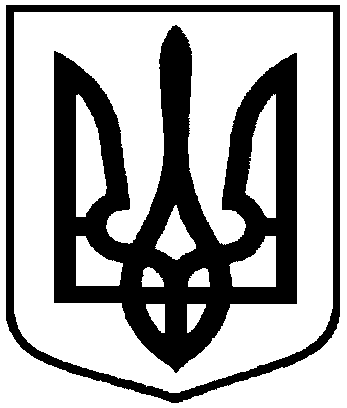 Про скликання чергової сесії Сумської міської ради VІІI скликання 31 серпня 2022 року